Схема расположения земельного участка  на кадастровом плане территорииУсловный номер земельного участкаУсловный номер земельного участкаУсловный номер земельного участкаУсловный номер земельного участкаУсловный номер земельного участка38:28:010407:ЗУ138:28:010407:ЗУ138:28:010407:ЗУ138:28:010407:ЗУ138:28:010407:ЗУ138:28:010407:ЗУ138:28:010407:ЗУ1Площадь земельного  участкаПлощадь земельного  участкаПлощадь земельного  участкаПлощадь земельного  участка  743 м2  743 м2     Система координат -  МСК-38, зона 3     Система координат -  МСК-38, зона 3     Система координат -  МСК-38, зона 3     Система координат -  МСК-38, зона 3     Система координат -  МСК-38, зона 3     Система координат -  МСК-38, зона 3     Система координат -  МСК-38, зона 3Обозначение
характерных точек границКоординаты, мКоординаты, мОбозначение
характерных точек границXY1231587467.693194784.552587440.383194824.443587435.603194824.574587434.453194785.531587467.693194784.55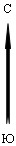 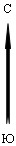 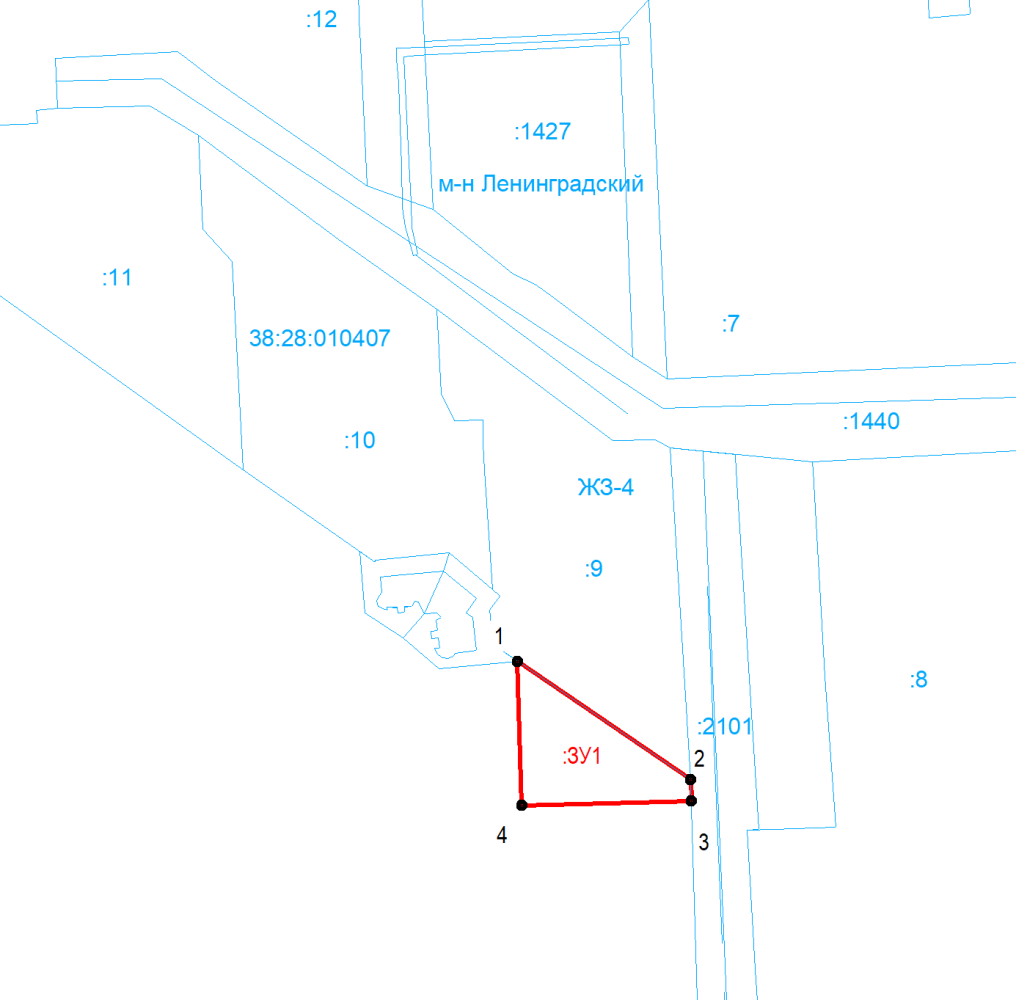 Масштаб 1:2000Масштаб 1:2000Масштаб 1:2000Масштаб 1:2000Масштаб 1:2000Масштаб 1:2000Масштаб 1:2000Масштаб 1:2000Масштаб 1:2000Масштаб 1:2000Масштаб 1:2000Масштаб 1:2000Масштаб 1:2000Масштаб 1:2000Масштаб 1:2000Масштаб 1:2000587264.37587264.373194872.623194872.62Масштаб 1:2000Масштаб 1:2000Масштаб 1:2000Масштаб 1:2000Масштаб 1:2000Масштаб 1:2000Масштаб 1:2000Масштаб 1:2000587262.79587262.793194833.123194833.12Масштаб 1:2000Масштаб 1:2000Масштаб 1:2000Масштаб 1:2000Масштаб 1:2000Масштаб 1:2000Масштаб 1:2000Масштаб 1:2000Масштаб 1:2000Масштаб 1:2000Масштаб 1:2000Масштаб 1:2000Масштаб 1:2000Масштаб 1:2000Масштаб 1:2000Масштаб 1:2000Масштаб 1:2000Масштаб 1:2000Масштаб 1:2000Масштаб 1:2000Масштаб 1:2000Масштаб 1:2000Масштаб 1:2000Масштаб 1:2000